Все продают туры – мы продаем сервис уже 16 лет! Мы летаем только на национальных регулярных авиалиниях и продаем гарантированный отдых.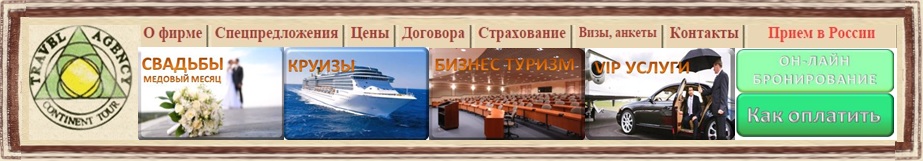 www.continenttour.ru                                                             109012, г.Москва, ул.Никольская, д.17 офис 2.3continenttours@rambler.ru                                                   Тел: +7 (495)710-41-62; +7 (495) 621-55-14МТЗ 012898                                                                     НОВЫЙ ГОД В ИТАЛИИ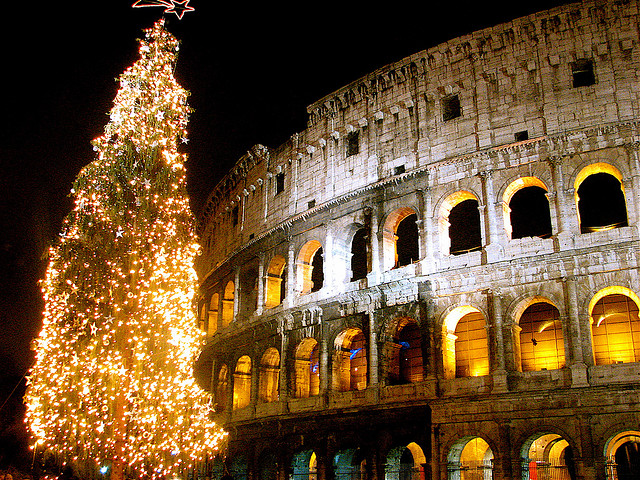 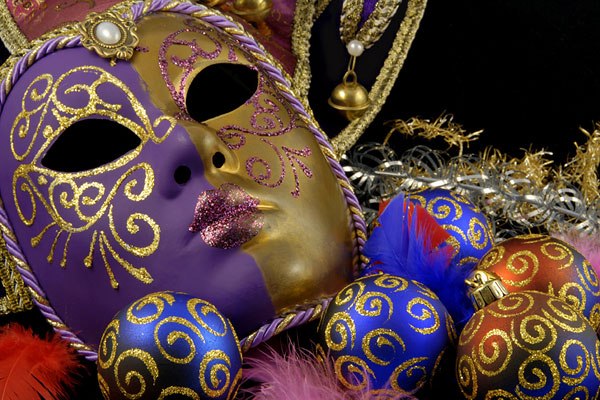 Дополнительные услуги по направлению:* Помощь в оформлении визы без покупки тура; * Цветы и комплименты с доставкой; * VIP услуги==================================================================================При заключении договора оплата услуг по курсу ЦБ на день оплаты + 2%Стандартная комиссия по всем турам составляет 10% (комиссия предоставляется только при заключении договора). Уважаемые коллеги!Благодарим всех, кто с нами работает, и приглашаем к сотрудничеству новые агентства! Договора можно скачать по ссылке: Договора. По вопросам заключения договора: +7 (495) 621-55-14, +7 (495) 710-41-62 или по электронной почте continenttours@rambler.ru  Оригиналы договора можно выслать по почте или доставить курьером по адресу: 109012, Россия, Москва, ул.Никольская, д.17, офис 2.3. При оформлении первой заявки принимается сканированная копия первой и последней страницы договора, заверенная печатью и подписью, по электронной почте: continenttour@rambler.ru Маршрут: Москва-Венеция/Милан/Рим/Флоренция-МоскваПериод заезда: 30.12.15-02.01.16 – Новогодний заезд (4дн/3н). Возможны заезды в любые даты и на любое количество дней!!Празднование Нового года в городах Италии.Маршрут: Москва-Венеция/Милан/Рим/Флоренция-МоскваПериод заезда: 30.12.15-02.01.16 – Новогодний заезд (4дн/3н). Возможны заезды в любые даты и на любое количество дней!!Празднование Нового года в городах Италии.Встреча Нового года в ВенецииВстреча Нового года в ВенецииLuna Baglioni 5* Deluxe, BBРоскошный отель в итальянском стиле. Входит в Ассоциацию ведущих мировых отелей.Стоимость пакета на 4дн/3н на человека:DUS Superior = 1953EUR; 1/2DBL Superior = 1026EUR*Новогодний ужин: 480EUR с чел-каLuna Baglioni 5* Deluxe, BBРоскошный отель в итальянском стиле. Входит в Ассоциацию ведущих мировых отелей.Стоимость пакета на 4дн/3н на человека:DUS Superior = 1953EUR; 1/2DBL Superior = 1026EUR*Новогодний ужин: 480EUR с чел-каBonvecchiati 4*, BBНедалеко от площади Сан-Марко и красивейшего моста Венеции – Риальто.Стоимость пакета на 4дн/3н на человека:1/2DBL = 630EUR *Новогодний ужин в ресторане отеля в сопровождении живой классической музыки: 300EUR с чел-ка*Дрес-код (мужчины – классические брюки и рубашка, женщины – демократичный вечерний туалет) Bonvecchiati 4*, BBНедалеко от площади Сан-Марко и красивейшего моста Венеции – Риальто.Стоимость пакета на 4дн/3н на человека:1/2DBL = 630EUR *Новогодний ужин в ресторане отеля в сопровождении живой классической музыки: 300EUR с чел-ка*Дрес-код (мужчины – классические брюки и рубашка, женщины – демократичный вечерний туалет) Carlton On The Grand Canal 4*, BBРасположен на набережной Гранд-канал, в нескольких минутах от площади Сан Марко (San Marco) и Королевского моста.Стоимость пакета на 4дн/3н на человека:SGL = 561EUR; ½DBL = 411EUR*Новогодний ужин: 310EUR с чел-каCarlton On The Grand Canal 4*, BBРасположен на набережной Гранд-канал, в нескольких минутах от площади Сан Марко (San Marco) и Королевского моста.Стоимость пакета на 4дн/3н на человека:SGL = 561EUR; ½DBL = 411EUR*Новогодний ужин: 310EUR с чел-каВенецианские отели позволяют прервать ужин для посещения Площади Святого Марка с участием  в международном праздновании: фейерверки, танцы на Площади, шампанское, международная телетрансляция… И вернуться к десерту в отель…Венецианские отели позволяют прервать ужин для посещения Площади Святого Марка с участием  в международном праздновании: фейерверки, танцы на Площади, шампанское, международная телетрансляция… И вернуться к десерту в отель…Встреча Нового года в МиланеВстреча Нового года в МиланеPrincipe Di Savoia 5* Deluxe, BBОтель расположен на оживленной площади Piazza della Republica в 15 минутах езды от исторического центра. Интерьеры отеля стилизованы в роскошном Ломбардском стиле 19 века. В 2002 году отель включен в престижный Gold List журнала Conde Nast Traveller.Стоимость пакета на 4дн/3н на человека:DUS Classic = 825EUR; 1/2DBL Classic = 474EUR  *Новогодний ужин в отеле в ресторане "ACANTO": 380EUR с чел-ка*Дрес-код (мужчины – костюмы и галстуки, женщины – вечерние длинные платья)Principe Di Savoia 5* Deluxe, BBОтель расположен на оживленной площади Piazza della Republica в 15 минутах езды от исторического центра. Интерьеры отеля стилизованы в роскошном Ломбардском стиле 19 века. В 2002 году отель включен в престижный Gold List журнала Conde Nast Traveller.Стоимость пакета на 4дн/3н на человека:DUS Classic = 825EUR; 1/2DBL Classic = 474EUR  *Новогодний ужин в отеле в ресторане "ACANTO": 380EUR с чел-ка*Дрес-код (мужчины – костюмы и галстуки, женщины – вечерние длинные платья)Galles Best Western Plus 4*SUP, BBРасположен на Корсо Буэнос-Айрес, одной из самых красивых и главных улиц центра Милана.Стоимость пакета на 4дн/3н на человека:SGL = 309EUR; 1/2DBL = 386EUR*Новогодний ужин в отеле в ресторане "LA TERRAZZA": 115EUR с чел-каGalles Best Western Plus 4*SUP, BBРасположен на Корсо Буэнос-Айрес, одной из самых красивых и главных улиц центра Милана.Стоимость пакета на 4дн/3н на человека:SGL = 309EUR; 1/2DBL = 386EUR*Новогодний ужин в отеле в ресторане "LA TERRAZZA": 115EUR с чел-каAntares Concorde  4*, BBНедалеко до площади Лорето и Корсо Буэнос-Айрес.Стоимость пакета на 4дн/3н на человека:DUS = 325EUR; 1/2DBL = 350EUR*Новогодний ужин в ресторане отеля: 160EUR с чел-каAntares Concorde  4*, BBНедалеко до площади Лорето и Корсо Буэнос-Айрес.Стоимость пакета на 4дн/3н на человека:DUS = 325EUR; 1/2DBL = 350EUR*Новогодний ужин в ресторане отеля: 160EUR с чел-каВстреча Нового года в РимеВстреча Нового года в РимеBernini Bristol 5* Luxe, BBАристократичный отель,  расположен в самом сердце “Вечного города” на очаровательной площади, украшенной статуей работы знаменитого скульптора Бернини.Стоимость пакета на 4дн/3н на человека:DUS = 1021EUR; 1/2DBL = 657EUR*Новогодний ужин в ресторане с панорамным обзором Рима: 410 EUR с чел-каBernini Bristol 5* Luxe, BBАристократичный отель,  расположен в самом сердце “Вечного города” на очаровательной площади, украшенной статуей работы знаменитого скульптора Бернини.Стоимость пакета на 4дн/3н на человека:DUS = 1021EUR; 1/2DBL = 657EUR*Новогодний ужин в ресторане с панорамным обзором Рима: 410 EUR с чел-каHassler 5* Deluxe, BBВот уже более века отель Hassler Вилла Медичи Риме была признан одним из главных отелей в Европе.Стоимость пакета на 4дн/3н на человека:SGL = 1607EUR; 1/2DBL = 1015EUR*Новогодний ужин в отеле в ресторане "SALONE EVA": 420EUR с чел-ка*Новогодний ужин в отеле в ресторане "IMAGO": 950EUR с чел-каHassler 5* Deluxe, BBВот уже более века отель Hassler Вилла Медичи Риме была признан одним из главных отелей в Европе.Стоимость пакета на 4дн/3н на человека:SGL = 1607EUR; 1/2DBL = 1015EUR*Новогодний ужин в отеле в ресторане "SALONE EVA": 420EUR с чел-ка*Новогодний ужин в отеле в ресторане "IMAGO": 950EUR с чел-каEden 5* Deluxe, BB - открыт после реновации осенью 2016 годаВ историческом и деловом центре Рима, окружен садами виллы Боргезе и домами потомственной римской аристократии.Стоимость пакета на 4дн/3н на человека:SGL Superior = 1099EUR; 1/2DBL Superior = 742EUR*Новогодний ужин в отеле в ресторане "IL GIARDINO DELL’ EDEN": 430EUR с чел-ка*Новогодний ужин в отеле в ресторане "LA TERRAZZA DELL’ EDEN": 750EUR с чел-каEden 5* Deluxe, BB - открыт после реновации осенью 2016 годаВ историческом и деловом центре Рима, окружен садами виллы Боргезе и домами потомственной римской аристократии.Стоимость пакета на 4дн/3н на человека:SGL Superior = 1099EUR; 1/2DBL Superior = 742EUR*Новогодний ужин в отеле в ресторане "IL GIARDINO DELL’ EDEN": 430EUR с чел-ка*Новогодний ужин в отеле в ресторане "LA TERRAZZA DELL’ EDEN": 750EUR с чел-каВстреча Нового года во ФлоренцииВстреча Нового года во ФлоренцииHotel Villa Cora 5* LРасположен на холме, рядом с Пьяццале Микеланджело, в окружении ухоженных флорентийских садовСтоимость пакета на 4дн/3н на человека:DUS = 1134EUR; 1/2DBL = 690EUR*Новогодний ужин: 310EUR с чел-каHotel Villa Cora 5* LРасположен на холме, рядом с Пьяццале Микеланджело, в окружении ухоженных флорентийских садовСтоимость пакета на 4дн/3н на человека:DUS = 1134EUR; 1/2DBL = 690EUR*Новогодний ужин: 310EUR с чел-каGrand Hotel Baglioni 4*, BBРасположенный в бывшей резиденции княжеской семьи Carrega Bertolini, в историческом центре Флоренции, отель ведет свою историю с 1903 года, сохраняя атмосферу респектабельности и изяществаСтоимость пакета на 4дн/3н на человека:SGL = 1109EUR; 1/2DBL = 587EUR*Новогодний ужин в панорамном ресторане Terrazza: 210EUR с чел-каGrand Hotel Baglioni 4*, BBРасположенный в бывшей резиденции княжеской семьи Carrega Bertolini, в историческом центре Флоренции, отель ведет свою историю с 1903 года, сохраняя атмосферу респектабельности и изяществаСтоимость пакета на 4дн/3н на человека:SGL = 1109EUR; 1/2DBL = 587EUR*Новогодний ужин в панорамном ресторане Terrazza: 210EUR с чел-каСтоимость Новогодних ужинов во всех отелях одинаковы как для взрослых, так и для детей. Скидки на Новогодние ужины для детей предоставляются на усмотрение отеля.Стоимость Новогодних ужинов во всех отелях одинаковы как для взрослых, так и для детей. Скидки на Новогодние ужины для детей предоставляются на усмотрение отеля.В стоимость включено:*Размещение в отеле 4дн/3н*Медицинская страховкаДополнительно оплачивается: *Новогодний ужин (скидка для детей на Новогодний ужин – предоставляется по запросу во время бронирования и на усмотрение отеля)*Оформление визы (граждане РФ: 75 EUR  взрослые; 35 EUR дети до 6 лет)*Авиабилеты*Трансфер аэропорт – отель –аэропорт.При размещении в Венеции: при прилете в аэропорт г.Венеция – трансфер «водное такси», при прилете в аэропорты других городов – трансфер аэропорт – пристань водного такси в Венеции + трансефер «водное такси».*Индивидуальные экскурсии (по запросу) Заявки по бронированию направлять на e-mail: bron_continent@mail.ruВопросы по турам:  continenttours@rambler.ru